TJEDNI PLAN RADA ZA 7. B RAZREDHRVATSKI JEZIK1.satDragutin Domjanić, Fala Čitanka, str. 16.Cjelovitim rečenicama odgovoriti na pitanja RAZGOVARAMO, POVEZUJEMO, UČIMOPronaći na YouTubeu uglazbljenu pjesmu Fala  i poslušati je2.sat -	Pronaći na YouTubeu igrani film Tko pjeva zlo ne misli i pogledati ga   (https://www.youtube.com/watch?v=hTKNXBnwzAA)3.satKrešo Golik, Tko pjeva zlo ne misli (igrani film)pročitati u čitanci str.192. tekst o filmu Tko pjeva zlo ne misliusmeno odgovoriti na pitanja RAZGOVARAMO i POVEZUJEMOpisano odgovoriti na tri pitanja po izboru iz rubrike UČIMOpročitati prvu točkicu iz rubrike PIŠEMO I GOVORIMOpisano odgovoriti na drugo ili treće pitanje (po izboru)  iz rubrike PIŠEMO I GOVORIMO4.satVjekoslav Majer, Dnevnik malog Pericečitanka, str.144.usmeno odgovoriti na pitanja RAZGOVARAMO i POVEZUJEMOpisano odgovoriti na tri pitanja po izboru iz rubrike UČIMOpisano odgovoriti na prvo, drugo ili treće pitanje (po izboru) iz rubrike PIŠEMO I GOVORIMOLIKOVNA KULTURAUdžbenik stranica: 60- 63Nastavna jedinica: Ritam plošno istanjenih masaLikovna tehnika: karton Likovni problem: od debljeg kartona izreži geometrijske i slobodne likove te njihovim međusobnim usijecanjem i rotiranje izradi skulpturu kojoj će prevladavati zrakasti ritam. Tvoja skulptura pomoći će nam svima da se zaštitimo od virusa Covid 19. Neka ti sadašnja situacija bude inspiracija za tvoj rad. Nakon povratka u školu likovni radovi će se provjeravati.GLAZBENA KULTURAhttps://www.youtube.com/watch?v=ODeNHRtVNO4Poslušajte skladbu Mauricea Ravela „Bolero“Zapišite koji instrumenti sviraju na točno određenim dijelovima koji su navedeni :0:49 - 0:541:26 – 1:292:27 – 2:303:05 – 3:065:40 – 5:505:51 – 5:569:15 – 9:19ENGLESKI JEZIKPonedjeljak
Rješenja kviza - saznajte koji ste tip ličnosti (str. 49, zadatak 3a) - na sljedećoj se poveznici nalaze zvučni zapisi iz knjige: https://elt.oup.com/student/project/?cc=hr&selLanguage=hr Odaberite Project Level 4 > Unit 4 > Audio > page 49, Exercise 3b. Poslušajte tekst, reći će vam bodove i saznat ćete koji ste tip ličnost (pesimist, realist ili optimist).
Odaberite Project Level 4 > Unit 4 > Audio > page 49, Exercise 4a and 4c. Poslušajte zvukove i u bilježnicu zapišite što čujete: npr. I heard the wind blowing. Zapišite što mislite da se događa u priči.

Srijeda i četvrtak
Na istoj poveznici poslušajte novu priču Kids (udž. str 50-51; Audio zapis: Project Level 4 > Unit 4 > Audio > page 49, Exercise 1b ) i u bilježnicu odgovorite na pitanja u drugom zadatku. Poslušajte i nastavak priče (Audio > page 49, Exercise 3b and 3c) i odgovorite na pitanja str. 51, zadatak 3c. Riješite zadatak 4a i prevedite izraze na hrvatski. Za sve nepoznate riječi tu je rječnik u vježbenici.MATEMATIKAPonavljati i uvježbavati zadatke vezane za sličnost trokuta. Ponavljati i vježbati zadatke iz linearnih jednadžbi sa podijeljenog papira.BIOLOGIJAPročitati u udžbeniku o disanju na druge načine (str. 71. – 73.) i zapisati najvažnije. U/73. – 74. odgovoriti na pitanja iz rubrike Provjeri znanjeKEMIJAKemijske jednadžbe – obraditi lekcijuRješavanje zadataka – 7. razredFIZIKARad – udžbenikZadatak: - u bilježnicu ispisati najvažnije stvari i nacrtati skiceodgovoriti na pitanja (u bilježnicu): Jeste li razumjeliRad – radna bilježnica, odgovoriti na pitanjaNapomena: Po povratku na nastavu bilježnica i RB će se provjeravati.Dodatni materijali će se moći pronaći na web stranici fizikamlang.POVIJESTTema:  Europljani dijele i istražuju svijet (U/140)
Tema: Sjedinjene Američke Države (U/146.)

- pročitati i u bilježnicu odgovoriti na pitanja u rubrici Pitanja za ponavljanje
- riješiti zadatke u radnoj bilježnici od 60. do 64. straniceGEOGRAFIJATema: Alpske države
Tema: Ostale države Srednje Europe
- za svaku temu u bilježnicu napraviti tablicu i za svaku državu zapisati:
                    - položaj
                    - reljef
                    - stanovništvo i jezici
                    - uređenje
                    - gospodarstvo
                   - gradovi
- riješiti zadatke u radnoj bilježnici od 58. do 63. stranice.TEHNIČKA KULTURASa stranice HEP-a proizvodnja prepisati podatke u bilježnicu o:
1. NAZIVNOJ SNAZI HIDROELEKTRANA (20 najvećih)
2. GODIŠNJOJ PROIZVODNJI HIDROELEKTRANA
3. NAZIVNOJ SNAZI TERMOELEKTRANA (6 najvećih)
4. GODIŠNJOJ PROIZVODNJI TERMOELEKTRANA
Zbrajanjem odrediti ukupnu nazivnu snagu svih elektrana u RH, te godišnju proizvodnju svih elektrana.TJELESNA I ZDRAVSTVENA KULTURAU slobodno vrijeme vježbe oblikovanja, istezanja, vježbe snage, vožnja bicikla u kontroliranim uvjetima, lagana istrčavanja, duža hodanja i igre s loptom.VJERONAUK1. i 2. sat u tjednuUčenici trebaju pogledati Film „Isus iz Nazareta“https://youtu.be/wurigalkyxU        4:39.:00 do krajaNJEMAČKI JEZIKGestern in unserer Deutschklasse!In unserer Deutschklasse ist immer viel los! Was die Leute so machen – unglaublich!Schreib den Text im Perfekt. Achte auf „haben / sein“, das Partizip und die richtige Konjugation!Keiner arbeitet, niemand lernt etwas. Inge und Jan spielen Fußball. Maria hört Musik und tanzt dazu. Gott sei Dank singt sie nicht! Tim schreibt lieber einen Brief an seine Mama. Michel isst sein Abendessen, Brot mit Schinken. Kyra und Jana sprechen über die neueste Mode. Sie reden dabei sehr laut, vielleicht streiten sie auch. Dimitri liest die Zeitung von gestern. Ole nimmt sein Handy und spielt damit. Und was macht Marvin? Er geht einfach nach Hause! Und unser Lehrer? Unglaublich – der Lehrer schläft auf seinem Schreibtisch!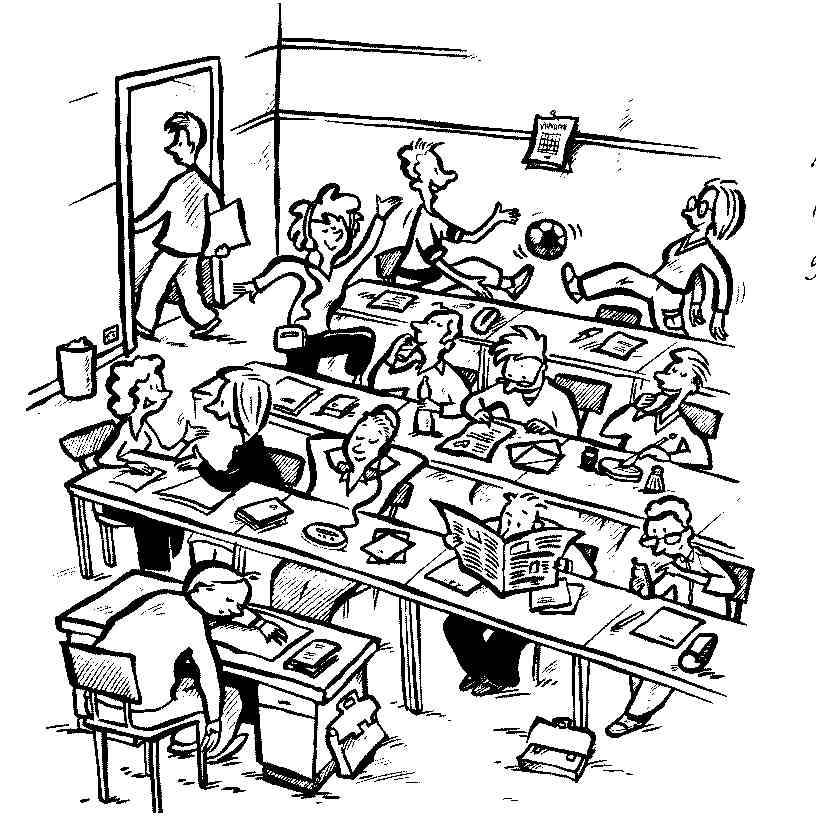 ………………………………………………………………………………………………………………………………………………………………………………………………………………………………………………………………………………………………………………………………………………………………………………………………………………………………………………………………………………………………………………………………………………………………………………………………………..INFORMATIKASve upute i materijale naći će na Edmodu - društvenoj mreži koju koriste u sklopu nastave informatike. Od srijede bit će i obavijesti na Teams-u.